Machine learning: o que é e por que é tão importanteResumo de Parágrafos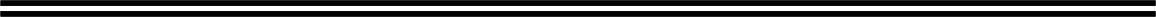 Trecho/títuloIdeias principaisParágrafo 1:Parágrafo 2:Diferença entre machine learning e inteligência artificialDiferença entre machine learning e inteligência artificialParágrafo 3:Parágrafo 4:Parágrafo 5:Parágrafo 6:Parágrafo 7:O que é machine learning, então?O que é machine learning, então?Parágrafo 8:Parágrafo 9:Parágrafo 10:Parágrafo 11:Parágrafo 12:Parágrafo 13:Exemplos de uso do machine learningExemplos de uso do machine learningParágrafo 14:Banco de dados autônomo:Combate a fraudes em sistemas de pagamento:Tradução de textos:Recomen-
dação de conteúdo:Parágrafo 19: